Partitioning and Describing Parts of a Whole Behaviours/StrategiesPartitioning and Describing Parts of a Whole Behaviours/StrategiesPartitioning and Describing Parts of a Whole Behaviours/StrategiesStudent does not recognize and describe one-half. 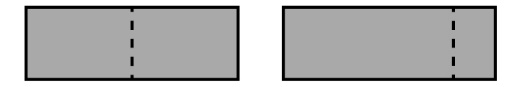 “These both show half.”Student partitions a whole into the correct number of parts, but the parts are not all equal. 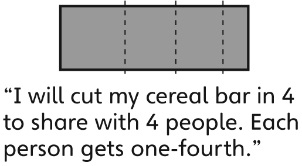 Student partitions a whole into two equal parts, but has difficulty dividing a whole into more equal parts.Observations/DocumentationObservations/DocumentationObservations/DocumentationStudent partitions a whole into equal parts, but has difficulty with fraction words. 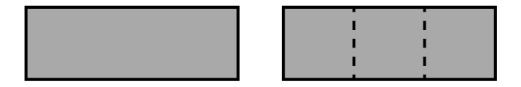 	“There are 3 	small halves.”Student partitions a whole into equal parts, but doesn’t consider the whole when discussing fractions.“One-half is always bigger than one-fourth.”Student partitions wholes into equal parts and can accurately describe the parts using fractional names.Observations/DocumentationObservations/DocumentationObservations/Documentation